ФИО: Гаврилов Макар Федорович.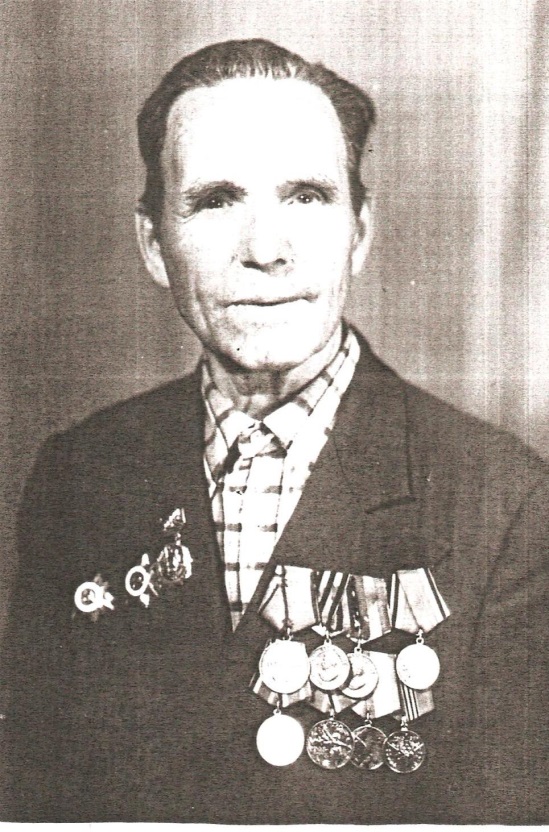 Год и место рождения: 1912г.р.Кемеровская область Топкинский район село ЦипиноДата призыва на службу:  1942г. Кемеровский ГВК.Воинское звание : рядовой.Место службы:  131 стрелковая дивизияГосударственные награды: медали «За отвагу», «За победу над  Германией», орден Отечественной войны 1 степени, медалью «За доблестный труд в Великой Отечественной войне»Краткие этапы жизни: до войны работал помощником машиниста в паровозном депо станции Топки. Имел бронь, но ушел на фронт добровольцем. Был ранен под Сталинградом. Комиссован после ранения. Снова работал помощником машиниста. Трудился достойно: был победителем Социалистического соревнования, неоднократно награждался премиями и ценными подарками.